НАРОДНИ  МУЗЕЈ  ВАЉЕВО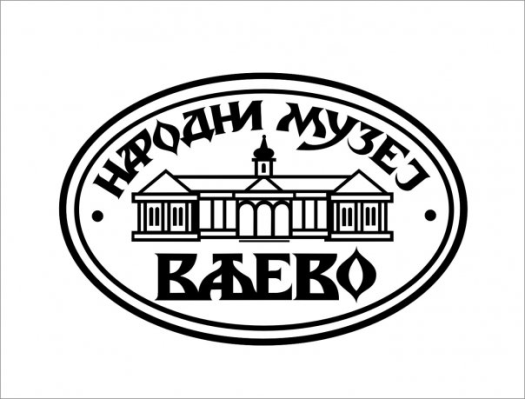 ИЗМЕНЕ ПРАВИЛНИКА О ОРГАНИЗАЦИЈИ И СИСТЕМАТИЗАЦИЈИ ПОСЛОВА
У 
НАРОДНОМ МУЗЕЈУ ВАЉЕВОВаљево ,јун 2019На основу члана 38.Закона о култури („Службени гласник РС“ бр.72/09,13/16 и 30/16), а у вези са чланом 24. Закона о раду („Службени гласник РС '' бр. 24/05, 61/05, 54/09, 32/13, 75/14 и 113/17), чланом 30.31 и 32. Закона о запосленима у јавним службама („Службени гласник РС '' бр. 113/17), чланом 1.Уредбе о Каталогу радних места у јавним службама и другим организацијама у јавном сектору („Службени гласник РС”,број 81/17, 6/18 и 43/18) и члана 26.Статута Народног музеја Ваљево број 156 од 16.05.2011.године,број 353 од 05.07.2013.године,број 150 од 02.03.2017.године,број 679 од 20.11.2017.године и број 449 од 21.06.2018.године,директор је дана 11.06. 2019.године донеоИЗМЕНЕ ПРАВИЛНИКА О ОРГАНИЗАЦИЈИ И СИСТЕМАТИЗАЦИЈИ ПОСЛОВА У НАРОДНОМ МУЗЕЈУ ВАЉЕВОЧлан 1.У Правилнику о оганизацији и систематизацији послова у Народном музеју Ваљево број 709 од 17.09.2018.године у члану 22.код радног места: “4. Музејски саветник историјских збирки фотографија,збирки разгледница и архивалија“, речи: „и архивалија“ се бришу.После радног места 4. додаје се радно место 5.које гласи:Досадашња радна места  5.6.7.8.и 9.постају радна места 6.7.8.9.и 10.Члан 2.Остале одредбе Правилника остају непромењене.            Члан 3.Ове Измене Правилника ступају на снагу осмог дана од дана објављивања на огласној табли Музеја,по добијању сагласности на исти од стране Градоначелника града Ваљева.                                                                                                                                                                         Д И Р Е К Т О Р                                                                                                                                                            МА  Јелена Николић ЛекићНАЗИВ РАДНОГ МЕСТАБРОЈ ИЗВРШИЛАЦАОПИС РАДНОГ МЕСТАУСЛОВИ5.Кустос историјских збирки архивалија1 организује, координира и одговоран је за обављање најсложенијих стручних послова у оквиру делатности од општег интереса која се односи на очување културног и историјског наслеђа – културних добара, припрема предлоге за стратешки развој музејске делатности из делокруга рада, сачињава експертизе, стручна мишљења и вештачења,самостално развија и координира реализацију истраживачких пројеката, предлаже политику позајмица и учествује у реализацији позајмице,бави се научноистраживачким радом у домену музеологије; учествује у развоју програма обуке и едукације запослених у музејима, идентификује и валоризује предмете и утврђује културна добра и ради категоризацију, предлаже концепт основне поставке изложби, планира, координира, организује и спроводи образовну и информативну делатност музеја и едукативне акције и пројекте намењене јавности, координира и организује послове на развоју дигиталног регистра, изради досијеа од великог значаја, планира, израђује и спроводи третман превентивне заштите и контролише  услове излагања, доноси одлуке о методологији развоја послова из делокруга рада, учествује у раду стручних комисија из делокруга свога рада; предлаже категоризацију музејских предмета,-  координира стручне активности између централних одељења музеја и задужен је за комплекс у Бранковини и Кулу Ненадовић,- уноси предмете из збирки у  регистар,-води прописане инвентаре-регистара додељених збирки и другог обавезног и пратећег документационог материјала,- стручно и научно изучава шири контекст везан за период и природу збирки и пословe на презентацији резултата истраживања - организује, реализује и учествује у презентацији резултата претходних активности путем изложби, предавања, стручног вођења кроз поставке, учествовање на радионицама,семинарима и  научним скуповима,- по потреби дежура  и- обавља друге послове из струке, по налогу директора.Високо образовање: на студијама другог степена (мастер академске, мастер струковне, специјалистичке академске) по пропису који уређује високо образовање, почев од 7. октобра 2017. године, на студијама другог степена (мастер академске, мастер струковне, специјалистичке академске, специјалистичке струковне) по пропису који уређује високо образовање, почев од 10. септембра 2005. године до 7. октобра 2017. године, на основним студијама у трајању од најмање четири године, по пропису који је уређивао високо образовање до 10. септембра 2005. године.Изузетно: на студијама у обиму од најмање 240 ЕСПБ бодова по пропису који уређује високо образовање почев од 10. септембра 2005. године и радно искуство на тим пословима стечено до дана ступања на снагу уредбе са каталогом радних места.Посебни услову у складу са природом конкретног радног места:- стечено високо образовање из области историјске, археолошке и класичне науке - академски назив дипломирани историчар, мастер историчар, специјалиста историчар,-положен стручни испит прописан за рад у музејима,- најмање једна година радног искуства,-знање страног језика и-знање рада на рачунару.